Annwyl Rieni a Gofalwyr,Rydym yn edrych ymlaen at groesawu eich plentyn i Ysgol Calon Cymru ar 10fed a 17eg Gorffennaf.  Rydym yn gobeithio y bydd cymaint â phosibl ohonoch yn medru ymuno â ni ond rydym yn sylweddoli na fydd hyn yn bosib i bawb oherwydd nifer o resymau. Rydym wedi bod yn cydweithio gyda’n athrawon cynradd ac rydym eisoes wedi rhoi’r plant yn eu dosbarthiadau. Byddwn yn gweithio ar roi eich plant mewn grwpiau llai. Eto, byddwn yn gwneud hyn gyda help a chyngor athrawon blwyddyn 6 felly byddwn yn ceisio cadw plant gyda ffrind. Bydd rhaid rhoi rhai plant o wahanol ysgolion cynradd yn yr un grŵp, ond mi wnewn hyn cyn lleied â phosib.Pan fyddant gyda ni, bydd y plant yn aros yn y grwpiau llai hynny am y dydd. Byddant yn cymryd rhan mewn gweithgareddau pontio a byddant yn cael blas o wersi a gweithgareddau awyr agored yr ysgol uwchradd. Gofynnwn i chi beidio â dod â’r plant i’r ysgol cyn 8.40. Bydd yr ysgol yn dechrau am 8.50 ac yn gorffen am 3.25. Bydd staff allan i groesawi'r plant ac i ddangos wrthynt ble i fynd. Bydd rhaid i’r plant ddod â phecyn bwyd a digon o ddiod i bara’r dydd. Gofynnwn i’r plant ddod â deunydd ysgrifennu, peniau, pensiliau, rwber, pren mesur, cyfrifiannell, ac ati.Does dim rhaid i’r plant wisgo gwisg ysgol. Serch hynny, dylent ddod i’r ysgol mewn dillad y gellir eu golchi’n hawdd. Hefyd, mae’n bwysig bod y disgyblion yn gwisgo dillad glân ar bob diwrnod y maent yn bresennol. Bydd egwyl ac amser cinio hwnt-gychwyn fel y gall y disgyblion gadw at y pellter cymdeithasol. Bydd rhaid i bob disgybl olchi ei ddwylo cyn ac ar ôl bwyta. Yn ystod egwyl ac amser cinio, defnyddir y mannau awyr agored gymaint â phosibl. Cedwir unrhyw un sy’n dangos symptomau tra yn yr ysgol ar wahân i blant eraill, a gofynnir i’w rhieni/gofalwyr eu casglu a mynd â hwy adref. Pan fyddwn yn dychwelyd, bydd rhaid i bawb lynu at y rheol cadw pellter cymdeithasol. Cyfyngir hefyd ar faint dosbarthiadau, a bydd arwyddion a marciau yn y coridorau a mannau cymunedol fel ei bod yn haws i bawb gadw at y pellter cymdeithasol. Rydym wedi gweithio’n galed i gael amgylchedd waith ddiogel ac iach. Fel rhan o ailagor yr ysgol, bu’n rhaid i ni gynnal ‘asesiad risg’. Mae hyn yn gwneud yn siŵr bod yr ysgol yn amgylchedd ddiogel ar gyfer y disgyblion a staff i gyd.Ewch i’r mannau hyn ar wefan yr ysgol lle rydym yn gobeithio y cewch yr holl wybodaeth sydd ei angen arnoch am bontio ac ailagor yr ysgol, gan gynnwys gwybodaeth am gludiant.  Bydd y tasgau pontio ar wefan yr ysgol ar ôl y 17eg, i’r rhai nad ydynt yn gallu ymuno â ni.https://www.ysgolcalon.cymru/back-to-schoolhttps://www.ysgolcalon.cymru/year-6-transitionCysylltwch ag un o’r ddau gampws os ydych am siarad â ni. Efallai na fyddwn yn medru siarad â chi ar unwaith ond byddwn yn eich ffonio nôl. Rydym yn deall bod y newid i ysgol uwchradd yn gam mawr i rieni a phlant dan amgylchiadau arferol ac er ein bod yn raddol ddychwelyd i;r arfer, mae pontio ychydig yn wahanol eleni. Rydym yn hapus i ateb unrhyw gwestiwn yn y gobaith y gallwn leddfu unrhyw bryderon. Cofion cynnes,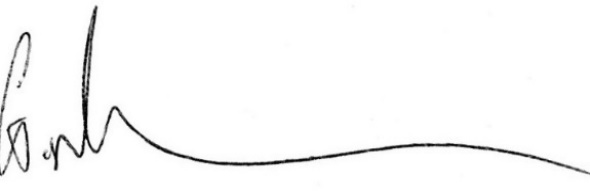 Mrs Gwennan NicholasPennaeth Cynorthwyol , Ysgol Calon Cymru 